MINISTERE DE L’ENSEIGNEMENT SUPERIEUR             REPUBLIQUE DU MALIET DE LA RECHERCHE SCIENTIFIQUE                          Un Peuple – Un But – Une Foi    *******************                                                     *************    Centre National des Œuvres Universitaires                   ***************                                                                                                                                                                                                          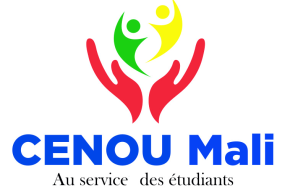 Avis d’Appel d’Offres Ouvert (AAOO) N°  0002/S--2022Le Centre National des Œuvres universitaires, dispose des fonds sur le budget de l’État exercice 2022, afin de financer, la prestation de services courants de gardiennage et surveillance à la cité universitaire de Kabala en deux (02) lots, et à l’intention d’utiliser une partie de ces fonds pour effectuer des paiements au titre du Marché. Le Centre National des Œuvres universitaires, sollicite des offres fermées de la part de candidats éligibles et répondant aux qualifications requises pour  la prestation des services  suivant : gardiennage et surveillance de la cité universitaire de Kabala en deux (02) lots : lot1 : gardiennage et surveillance de la zone de résidence ; lot2 : gardiennage et surveillance de la zone pédagogique.Un soumissionnaire peut soumissionner pour un ou deux lots et peut être attributaire des deux (02)   lotsLa passation du Marché sera conduite par Appel d’offres ouvert tel que défini dans le Code des Marchés publics à l’article 50 et ouvert à tous les candidats éligibles.Les candidats intéressés peuvent obtenir des informations auprès du Service des Finances et du Matériel du Centre National des Œuvres Universitaire, sis à la Cité Universitaire de Kabala, Tel : Tél : 20 71 96 88 – 20 71 96 89/ Email cenoudg@yahoogroupes.fr et prendre connaissance des documents d’Appel d’offres à l’adresse mentionnée ci-après Centre National des Œuvres Universitaire, sis à la Cité Universitaire de Kabala, Tel : Tél : 20 71 96 88 – 20 71 96 89/ Email cenoudg@yahoogroupes.fr de 08h à 16h.. Les exigences en matière de qualifications sont : Capacité financière:Le Soumissionnaire doit fournir la preuve écrite qu’il satisfait aux exigences ci-après :les bilans, extrait des bilans et comptes d’exploitation des années (2018, 2019 et 2020) certifiés par un expert-comptable ou attestés par un comptable agréé inscrit au  tableau de l’Ordre. Sur ces bilans doit figurer la mention suivante apposée par le service compétent des Impôts « Bilan ou extrait de bilans conformes  aux déclarations souscrites au service des impôts » ;Les Etats Financières et le Chiffre d’Affaire  moyen des années 2018, 2019 et 2020 au moins égal au montant de la soumission ;conformément à l’article 4.4 de l’arrêté N°2015-3721/MEF-SG du 22 octobre2015, fixant les modalités d’application du Décret N° 2015 -0604-P-RM du 25 septembre 2015 portant code  des marchés publics et des délégations de service public « les sociétés ou entreprises nouvellement créées et dont la date d’établissement du premier bilan n’est pas arrivée à la date de dépôt des offres,  doivent fournir une ligne de crédit d’un montant  au moins égal à 21 600 000 FCFA» pour le lot 1 et 21 000 000 FCFA pour le lot 2 .par contre, les sociétés ou entreprises nouvelles qui pour une raison justifiée ne sont pas en mesure de fournir le bilan des trois (03) dernières années, doivent fournir en plus du bilan de l’année disponible une ligne de crédit d’un montant au moins égal à 21 600 000 FCFA» pour le lot 1 et 21 000 000 FCFA pour le lot 2 » , toute fois pour l’appréciation des expériences, la candidature de ces entreprises doit être examinée au regard des capacités professionnelles et techniques, notamment par le biais des expériences et références obtenues par dirigeants ou leurs collaborateurs.Capacité technique et expérienceLe Soumissionnaire doit prouver, documentation à l’appui qu’il satisfait aux exigences de capacité technique ci-après :Expériences similaires attestées par au moins deux (02) attestations de bonne exécution, les procès-verbaux de réception provisoire ou définitive et les copies des pages de garde et des pages de signatures des marchés correspondants aux exercices (2016 à 2020) par lot , copies certifiées conformes aux originaux. la liste du personnel clé et leur CV, diplômes ou attestations de travail par lot, dûment signé par les intéressés sont obligatoires pour les sociétés anciennes aussi bien que nouvelles compte tenu de la nature des activités à mener sur le terrain.  Voir les cahiers de charges  pour les informations détaillées.Les candidats intéressés peuvent consulter gratuitement le dossier d’Appel d’offres complet ou le retirer  contre paiement  d’une somme non remboursable de Cent mille (100 000) FCFA, à l’adresse mentionnée ci-après, Centre National des Œuvres Universitaire, sis à la Cité Universitaire de Kabala, Tel : 20 71 96 88 – 20 71 96 89 Email cenoudg@yahoogroupes.fr. La méthode de paiement sera en numéraire. Le Dossier d’Appel d’offres sera adressé par Courier.Les offres devront être soumises à l’adresse ci-après Centre National des Œuvres Universitaire, sis à la Cité Universitaire de Kabala, Tel : 20 71 96 88 – 20 71 96 89/ Email cenoudg@yahoogroupes.fr au plus tard le mardi 21 décembre 2021 à 10h00 mm. Les offres remises en retard ne seront pas acceptées.Les offres doivent comprendre une garantie de soumission bancaire, d’un montant de2 000 000 FCFA pour le lot 1 et 1 925 000 FCFA pour le lot 2.Les Soumissionnaires resteront engagés par leur offre pendant une période de quatre vingt dix jours (90 jours) à compter de la date limite du dépôt des offres comme spécifié au point 19.1 des IC et aux DPAO.Les offres seront ouvertes en présence des représentants des soumissionnaires qui souhaitent assister à l’ouverture des plis le mardi 21 décembre 2021 à 10h00 mm à l’adresse suivante : Centre National des Œuvres Universitaire, sis à la Cité Universitaire de Kabala.                                                                                                       Bamako, le                                                                                                                      Le Directeur Général                                                                                           Colonel-Major Ousmane DEMBELE